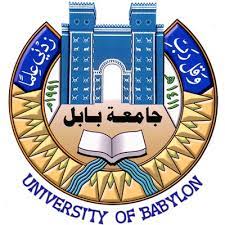 رئاسة جامعة بابلسياسات الجامعة الخاصة بأهداف التنمية المستدامةاعداداللجنة الدائمة لإعداد ومراجعة السياساتاسم الملف : Arabic_UoBPP_24_2021.docx تمت المراجعة في اجتماع اللجنة المنعقد بتاريخ 24/10/2021جمهورية العراقوزارة التعليم العالي والبحث العلميجامعة بابلاعضاء اللجنة:العضو 1: أ.د. عباس نوري خضيرالعضو 2: أ. د. أسماعيل صعصاعالعضو 3: أ .د. فالح حسن كاطع الأسديالعضو 4: أ. د. أياد محمد جبرالعضو 5: أ. د. زينب عبد الرزاق عبودالعضو 6: أ.م. د. هلال عبد الحسين عبود الليباويالعضو 7: م. د. بشرى محمد كاظم المطيريرئيس اللجنة: أ. د. قحطان هادي الجبوري  ©جامعة بابل-الرئاسة- وحدة تصنيف الجامعاتجميع الحقوق محفوظةايلول 2021http://www.uobabylon.edu.iq/http://sustainability.uobabylon.edu.iq/©جامعة بابل-الرئاسة- وحدة تصنيف الجامعاتجميع الحقوق محفوظةايلول 2021http://www.uobabylon.edu.iq/http://sustainability.uobabylon.edu.iq/UoBPP-24رقم السياسةسياسة لمنع وتقليل التلوث المائي بجميع أنواعه عنوان السياسةأضف تاريخًا مستقبليًا عندما تدخل السياسة حيز التنفيذ بهذا التنسيق: شهر /يوم / سنة . تاريخ النفاذ او الصلاحية30/10/2021تاريخ المصادقةغير متاحتاريخ المراجعة (التنقيح)لتفعيل دور الجامعة في منع أو تقليل تلوث مياه الأنهار والمسطحات المائيةالغرض من السياسةبرنامج الأمم المتحدة لضمان الاستدامة وحماية البيئة لعام1972.برنامج الامم المتحدة الانمائي 2015-2030قانون وزارة البيئة العراقية رقم 37 لسنة 2008 القانون العراقي لحماية وتحسين البيئة رقم 27 لسنة 2009 قانون رقم 12 لسنة 2015 انضمام جمهورية العراق إلى اتفاقية الإطار الترويجي للسلامة والصحة المهنيتين الخاص باتخاذ التدابير اللازمة لتحقيق بيئة آمنة وصحية.مجال او اطار السياسةجامعة بابل وتشكيلاتها كافةالفئة المستهدفةمجلس جامعة بابل أو رئيس الجامعة بحسب الصلاحيات المخولةالجهة التي تصادقالجهات المسؤولة وذات الصلة المسؤولة عن التنفيذ والإدارة:رئيس الجامعةمساعد رئيس الجامعة للشؤون الادارية والمالية.مساعد رئيس الجامعة للشؤون العلمية.العمداء ومعاونيهم في كليات الجامعة.قسم الاعمار والمشاريع.ديوان رئاسة الجامعة /مهندسو الصيانة في الجامعة.الجهة المسؤولةدوائر وزارة التعليم العالي والبحث العلمي ودوائرها كافةوزارة الصحة وزارة البيئةوزارة الموارد المائيةديوان محافظة بابلرئيس الجامعةمساعد رئيس الجامعة للشؤون الإدارية والماليةمساعد رئيس الجامعة للشؤون العلميةعمادات الكليات كافةتشكيلات الجامعة والمراكز والأقسام كافةقسم ضمان الجودةقسم الشؤون القانونية .الملف الدوارالجهات التي يجب اطلاعها على اعمام السياساتدليل السياسات العامة والاجراءات الادارية في جامعة بابل الخاصة بأهداف التنمية المستدامة.شبكة المواقع الالكترونية الرسمية في جامعة بابل وكلياتها - اللغة العربية شبكة المواقع الالكترونية الرسمية في جامعة بابل وكلياتها - اللغة الانكليزية.اشعار رسمي الى تشكيلات الجامعة الادارية : كليات واقسام الرئاسة كافة.مواقع نشر السياساتالتلوث المائي: هو التغيير الفيزيائي أو الكيميائي الذي يؤثر في نوعية المياه بطريقة مباشرة أو غير مباشرة ويؤثر سلبا على الكائنات الحية أو يجعل المياه غير صالحة للحياة.التعاريف والمصطلحات ان وجدتإن هذه السياسة تستند على تطبيق القوانين والتعليمات والضوابط والتوجيهات المتعلقة لضمان منع أو تقليل تلوث المياه عن طريق فعاليات الجامعة وعلى النحو الآتي :متابعة تنفيذ الاجراءات اللازمة التي عملت وتكفلت بها جامعة بابل سابقا للحفاظ على البيئة المائية من التلوث.التأكيد على معالجة مخلفات كليات المجموعة الطبية (الطب و طب الاسنان والصيدلة و التمريض وطب حمورابي)  وكلية العلوم وكلية العلوم للبنات.الاستمرار بالبرامج التدريبية الخاصة في  معالجة النواتج في المبازل والأنهار والمسطحات المائية ومعالجة هذه النفايات بطرق علمية من خلال اجراء دراسات تقنية يمكن تطبيقها في واقع مؤسستنا التعليمية الاستعانة بمراكز الأبحاث محليا وإقليميا ودوليا والتواصل مع الخبراء المختصين في هذه التخصصات ترتيب محاضرات توعوية شاملة تهدف إلى رفع ثقافة المجتمع وبيات آثار خطورة التلوث البيئي بنوعيه البحري والبري.بيان السياسةتقدم المقترحات إلى مجلس الجامعة أو رئيسه المباشر لاستحصال الموافقات الأصولية لإصدار الأوامر الجامعية المترتبةالاجراءات الاداريةزيادة التخصيصات المالية السنوية لهذه الاغراضالملاحظات الأخرى